Comité del Programa y PresupuestoVigesimocuarta sesiónGinebra, 14 a 18 de septiembre de 2015Informe final del proyecto para reforzar las normas de seguridad y vigilancia de los edificios de la OMPIpreparado por la SecretaríaANTECEDENTESLa cuadragésima sexta serie de reuniones de las Asambleas de los Estados miembros de la OMPI aprobó la propuesta de la Secretaría de reforzar las normas de seguridad y vigilancia de los edificios de la OMPI (documentos WO/PBC/13/6(a) y A/46/10), con el objetivo de adaptar la seguridad y la vigilancia de los edificios de la OMPI a fin de que se hallaran en conformidad con las normas mínimas de seguridad UN H-MOSS.  Esas normas se usaron como guía para las recomendaciones de la evaluación de los riesgos en materia de seguridad realizada por un experto independiente para la sede de la OMPI en 2006.En su vigesimoprimera sesión, se proporcionó información actualizada al Comité del Programa y Presupuesto (PBC) en relación con los avances en ese proyecto (documento WO/PBC/21/9) subrayando las modificaciones efectuadas en el alcance, entre las que figuraba la financiación adicional para el Centro de Acceso y los cambios en las especificaciones del perímetro de seguridad tras las consultas realizadas con el país anfitrión en junio de 2011. Asimismo, en el informe presentado al PBC se recuerda que se emprendió un examen para reevaluar el riesgo y modificar el alcance original sin comprometer el resultado esperado, o sea, el fortalecimiento de las normas de seguridad y vigilancia.   Este informe también fue presentado en la quincuagésima primera serie de reuniones de las Asambleas de los Estados miembros de la OMPI (documento A/51/10), en septiembre de 2013.El presente informe final complementa los anteriores informes sobre la marcha de la labor (el más reciente, el documento WO/PBC/22/9) presentados al PBC, en los que se proporciona a los Estados miembros un panorama de los avances realizados, los logros alcanzados y el presupuesto utilizado en el marco del proyecto “Reforzar las normas de seguridad y vigilancia de los edificios de la OMPI” (proyecto H-MOSS) desde julio de 2014.reseña general sobre la marcha del proyectoEl proyecto H-MOSS consistía en tres fases principales de ejecución: Fase I – Formulación y elaboración de un concepto global de seguridad y vigilancia, que satisficiera las necesidades de la OMPI teniendo en cuenta la aplicación de principios eficaces de gestión del riesgo, estableciendo alianzas con actores internos y externos, y evaluación de los sistemas técnicos apropiados relacionados especialmente con la compatibilidad de la infraestructura y el cumplimiento de las normas del Departamento de Seguridad de las Naciones Unidas.  (Finalizada)Fase II – Planificación y concepción detallada, que conllevaba la elaboración de las especificaciones técnicas, convocatorias de licitación, contratación de empresas de construcción y otros proveedores para que suministraran y administraran esos sistemas avanzados de seguridad y vigilancia, y sus sistemas de respaldo en materia de comunicaciones y conectividad.  (Finalizada)Fase III – Ejecución, puesta a prueba y formación en torno a la interoperabilidad, las funciones de los sistemas, los procesos de supervisión activa, la finalización en último término del alcance de la labor del proyecto y su entrega a la OMPI.  (Se finalizará en septiembre de 2015.)En el momento de redactar el presente informe, estaba a punto de ejecutarse por completo el proyecto H-MOSS, del que se había completado el 98% de la labor, y estaba previsto que se realizaran todas las tareas del proyecto a más tardar en septiembre de 2015.  En el cuadro que figura a continuación se indican los avances relacionados con los elementos esenciales del proyecto y las fechas de finalización previstas.Cabe recordar del anterior informe sobre la marcha de la labor (documento WO/PBC/22/13) que la construcción de la sala de conferencias y del Centro de Acceso de la OMPI repercutieron en la ejecución gradual de las medidas de seguridad del perímetro, las últimas de las cuales está previsto que se pongan en marcha a más tardar en septiembre de 2015.  Por razones técnicas y de gestión, en la mayoría de los casos la finalización de la sala de conferencias y del Centro de Acceso resultó esencial para poder instalar la mayoría de los elementos del proyecto correspondientes a la seguridad y la vigilancia. El sistema de la OMPI de detección de intrusiones comprende dos elementos fundamentales:  la cobertura de las instalaciones por medio del láser, finalizada en enero de 2015, y el sistema de sensor terrestre Omnitrax, que se terminará de instalar en septiembre de 2015.OBJETIVOS LOGRADOS DESDE EL ÚLTIMO PERÍODO EXAMINADO (QUE FINALIZÓ EN JULIO DE 2014) Desde el último informe sobre la marcha de la labor, todos los sistemas funcionales restantes de seguridad y vigilancia se conectaron a la red de área local (LAN) específica, incluidas las puertas rápidas, las puertas de seguridad, los sistema de vigilancia por circuito cerrado de TV, las alarmas técnicas y los dispositivos de comunicación.   El Centro de Operaciones de Coordinación de Seguridad (SCOC, de sus siglas en inglés) está en pleno funcionamiento y es el núcleo central del funcionamiento y supervisión de estas tecnologías avanzadas de seguridad y vigilancia.  El SCOC supervisa de manera ininterrumpida la seguridad y vigilancia de la OMPI y responde a los incidentes mediante servicios de guardias de seguridad adiestrados al efecto.Si bien la mayoría de los elementos de la infraestructura del perímetro contra la intrusión de vehículos se terminaron de instalar gradualmente a lo largo de 2013, los últimos elementos de ese tipo (vallas, bolardos y muros de contención) situados alrededor del nuevo edificio, la sala de conferencias de la OMPI y el Centro de Acceso se terminaron de instalar a final de 2014.En abril de 2015 se instaló el puesto de vigilancia a la entrada del garaje del PCT y en junio de 2015 se terminaron de instalar los sistemas de circuito cerrado de TV, comunicaciones y gestión de la seguridad física del puesto.La infraestructura del Centro de Acceso se terminó de implantar a principios de septiembre de 2014 a tiempo para la celebración de la primera Asamblea General de la OMPI albergada en la sala de conferencias de la OMPI.  Las zonas de recepción e inscripción, la puesta en marcha de los controles de acceso (puertas rápidas, circuito cerrado de TV), las tecnologías de control de pases y las estaciones de trabajo se pusieron a punto  en noviembre de 2014.  A pesar de que los nuevos sistemas de seguridad se pusieron en marcha justo a tiempo para la celebración de la Asamblea General de 2014, los sistemas funcionaron según lo previsto y sin problemas importantes.La Sección de Conferencias de la OMPI trabaja en estrecha cooperación con el Servicio de Coordinación en materia de Seguridad y Vigilancia (SSCS, de sus siglas en inglés) durante las diversas reuniones, seminarios y conferencias que se celebran en la OMPI.  Mediante un programa de formación interdisciplinaria en el que tomaron parte el SSCS, el equipo externalizado de servicios de vigilancia (ARNDT) y el personal de la Sección de Conferencias se garantizó que los servicios de recepción y de entrega de pases se pusieran en funcionamiento y se administraran eficazmente desde el nuevo Centro de Acceso.  Parte de esa formación tenía que ver con la formación en sistemas técnicos específicos para la producción de pases y la gestión del acceso.  Por motivos de seguridad e inscripción, el SSCS y el Servicio de Conferencias participan en una iniciativa destinada a agilizar el procedimiento de inscripción en las conferencias y el de fotografiar a los participantes durante la etapa preliminar de la inscripción.  A principios de 2015, la División de Supervisión Interna (DSI) de la OMPI realizó una auditoria interna del Servicio de Coordinación en materia de Seguridad y Vigilancia en la que se examinó el proyecto H-MOSS.  En el informe se reconocía que los retrasos en la ejecución del proyecto H-MOSS tenían que ver directamente con la construcción de la nueva sala de conferencias de la OMPI.  Además, en el informe se recomendaba la necesidad de ejecutar un examen de las políticas y procedimientos existentes en materia de seguridad y vigilancia.  Asimismo, en la auditoría se subrayaban los aspectos positivos entre los que figuraba el completo aislamiento de la red de seguridad LAN en relación con Internet y WIPO LAN, el mantenimiento puntual de los equipos de seguridad, el mantenimiento de los registros de acceso, y la capacitación frecuente en materia de seguridad de los encargados de piso.GASTOS DEL PROYECTO H-MOSSA medida que el Proyecto H-MOSS se acerca a su fin (septiembre de 2015) es importante destacar y reconocer la colaboración satisfactoria que ha tenido lugar entre la OMPI y el país anfitrión por medio de la “Fondation pour les Immeubles des Organisations Internationales” (FIPOI) desde 2009, que ha dado lugar a mejoras espectaculares en la seguridad física y la vigilancia en la OMPI, ha fomentado las capacidades de gestión de riesgos y ha creado un entorno más seguro y protegido para el personal y los visitantes de la OMPI.Cabe recordar que el compromiso financiero de la FIPOI respecto del proyecto H-MOSS era de 5 millones de francos suizos y se ocupaba de varias medidas de seguridad externa, mientras que el presupuesto de la OMPI, contabilizado con cargo a sus fondos de reserva, ascendía a 7,6 millones de francos suizos y se ocupaba de las medidas de seguridad y vigilancia internas (documento A/46/10 Rev.). A lo largo de este proyecto, la OMPI ha priorizado y coordinado las intervenciones y expectativas de varios sectores interesados para velar por que se lleve a buen término.  Desde el inicio hasta la finalización, la dependencia de otros proyectos importantes, como el proyecto de construcción del nuevo edificio y la sala de conferencias de la OMPI, crearon desafíos singulares e hicieron más compleja la gestión de este proyecto a largo plazo.  En consecuencia,  los resultados previstos se satisfarán sin sobrepasar lo presupuestado una vez que se termine de ejecutar el proyecto en septiembre de 2015. Al 30 de junio 2015, de los fondos del proyecto se ha gastado ya o se ha comprometido un importe de 12.547.944,21 francos suizos.  A reserva de la conciliación financiera final, está previsto que se devuelva a las reservas un saldo no gastado en el proyecto de aproximadamente 4.000,00 francos suizos.  Cabe remitirse al cuadro que figura a continuación.Se propone el siguiente párrafo de decisión.19.	El Comité del Programa y Presupuesto tomó nota del contenido del Informe final sobre el Proyecto para reforzar las normas de seguridad y vigilancia de los edificios de la OMPI (documento WO/PBC/24/12).[Fin del documento]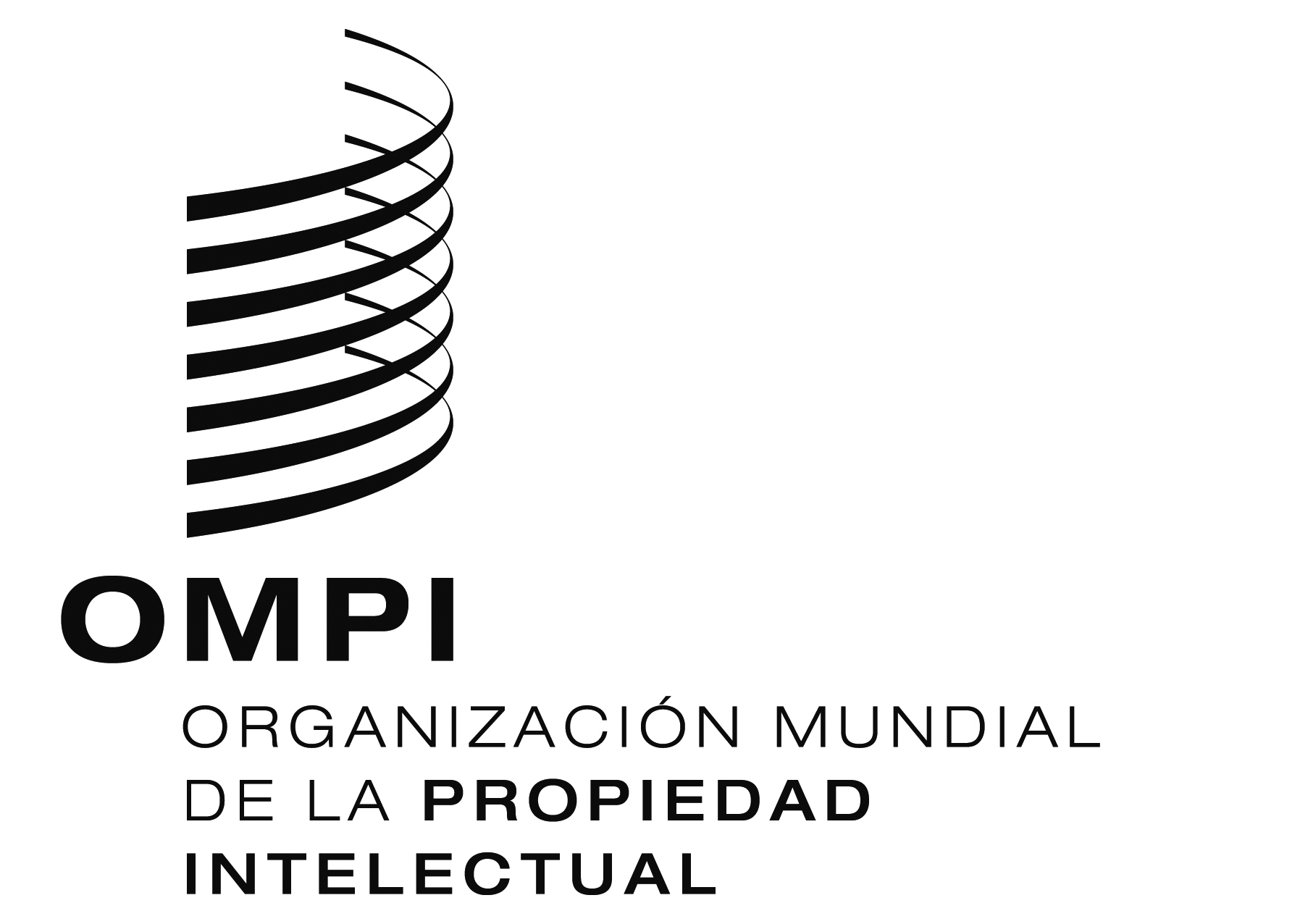 SWO/PBC/24/12WO/PBC/24/12WO/PBC/24/12ORIGINAL:  InglésORIGINAL:  InglésORIGINAL:  InglésFechA:  10 de julio de 2015FechA:  10 de julio de 2015FechA:  10 de julio de 2015Elementos del proyectoSituación actualPlazo de ejecución previstoMedidas de seguridad interna (OMPI) Sistemas de vigilancia por circuito cerrado de TVSistemas de control del acceso Centro de AccesoSeguridad de la red de área localCentro de operaciones de seguridadSistemas de detección de incendiosFase III 
 Finalizada en enero de 2015  Medidas relativas al perímetro de seguridad de la OMPI (FIPOI)Defensas contra la intrusión de vehículosDefensas contra la intrusión de peatones (alcance revisado)Cabinas/Puestos de vigilanciaSistemas contra la intrusiónFase III 
A finalizar en 
agosto de 2015 Sistemas de detección contra la intrusión para la sala de conferencias de la OMPI.Fase IIIA finalizar enseptiembre de 2015 Importe en francos suizosPresupuesto aprobado por los Estados miembros en diciembre de 20087.600.000Participación del país anfitrión5.000.000Presupuesto total12.600.000Compromisos financierosImporte en francos suizosImporte comprometido por la OMPI7.547.944.21Importe comprometido por el Estado anfitrión5.000.000Importe total comprometido12.547.944,21Saldo de los compromisosImporte en francos suizosSaldo disponible de la OMPI (30 junio/15)(está previsto que se gaste en servicios)52.055,79 Saldo disponible del Estado anfitrión0Saldo previsto – septiembre de 2015  4.000,00